Publicado en   el 02/06/2014 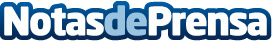 Copa Suzuki Swift, victoria de Pablo Pazó en el 50 Rallye de Rías BaixasDatos de contacto:Nota de prensa publicada en: https://www.notasdeprensa.es/copa-suzuki-swift-victoria-de-pablo-pazo-en-el Categorias: Automovilismo Industria Automotriz http://www.notasdeprensa.es